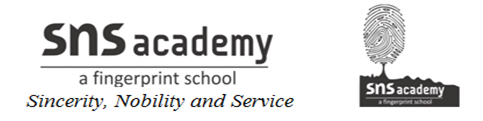 Solutions to EquationsJust like we move from equations to solution by solving the equation to find the value of the variable, we can move from solution to the equation.A solution in itself is a simplified version of the equation. Hence it is possible to create an equation from a solution. Importantly, it is possible to create multiple equations from a solution.Problem: Construct 3 equations starting with x = 2Solution:Using the property that a mathematical operation on both sides of an equation leaves the equation undisturbed, we get:X=2Adding 2 on both sides, we get the first equation:X+2 = 2+2X+2 = 4.Multiplying both sides of equation 1by 3, we get the second equation:2(X+2) =8Subtracting 5 from both sides of the original equation given , we get the third equation:X-5 = 2-5X-5= -3